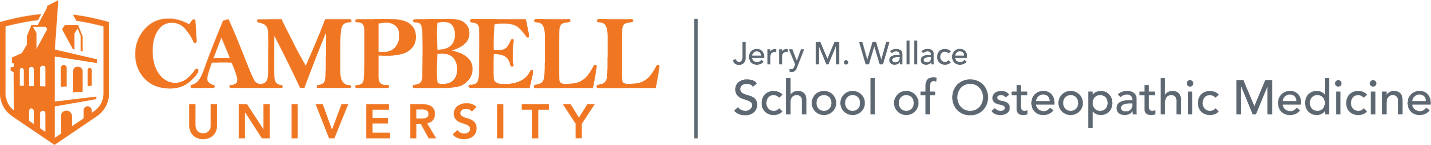 CUSOM Student Organization Event/Email InformationClub Name: CMDAClub Event/Merchandise: Dr. Fowler - Christian apologetics talk (*DINNER PROVIDED*)Date: Friday, November 19th, 2021Time: 6:30 pm to 10:00 pmLocation: 29 E Wray St, Angier, NC 27501Event/Merchandise Information: N/AZoom Link: N/AMobile Cause Link: N/AOther Link: Google Form - https://forms.gle/QKGyufJ9wAJYzNRy8Student Contact (name/email): Paul Chong/pcchong0926@email.campbell.eduClass(es) you would like your email to go out to: Classes of 2025, 2024, 2023, 2022 + CPHS (if possible)*One club email will be sent out every Friday afternoon listing the following week’s activities, merchandise for sale, etc.**Deadline for submission of this form is Thursday at 5pm to Debi Pipes (dpipes@campbell.edu).